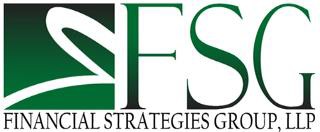 FSG Medical History Quick QuoteLEGAL NAME:       (FIRST, MIDDLE, LAST)MALE     FEMALE           DRIVERS LICENSE #:     MARITAL STATUS	     	      STATE:       EXP DATE:      HEIGHT:              WEIGHT:              BIRTH STATE:      HOME ADDRESS:      CITY:                          STATE:               ZIP:      	# YEARS      PHONE#:            WORK PHONE#:          EMAIL ADDRESS:      DATE OF BIRTH:    /    /       SSN:    -  -      DO YOU USE ANY FORM OF TOBACCO: YES    NO EMPLOYER:      JOB TITLE:      			DUTIES:      WORK ADDRESS:      CITY:                  STATE:                   ZIP:      YEARS EMPLOYED AT CURRENT JOB:      FAMILY HISTORYLIVING OR CAUSE OF DEATH AND AGEMOTHER:       AGE:                            FATHER:       AGE:      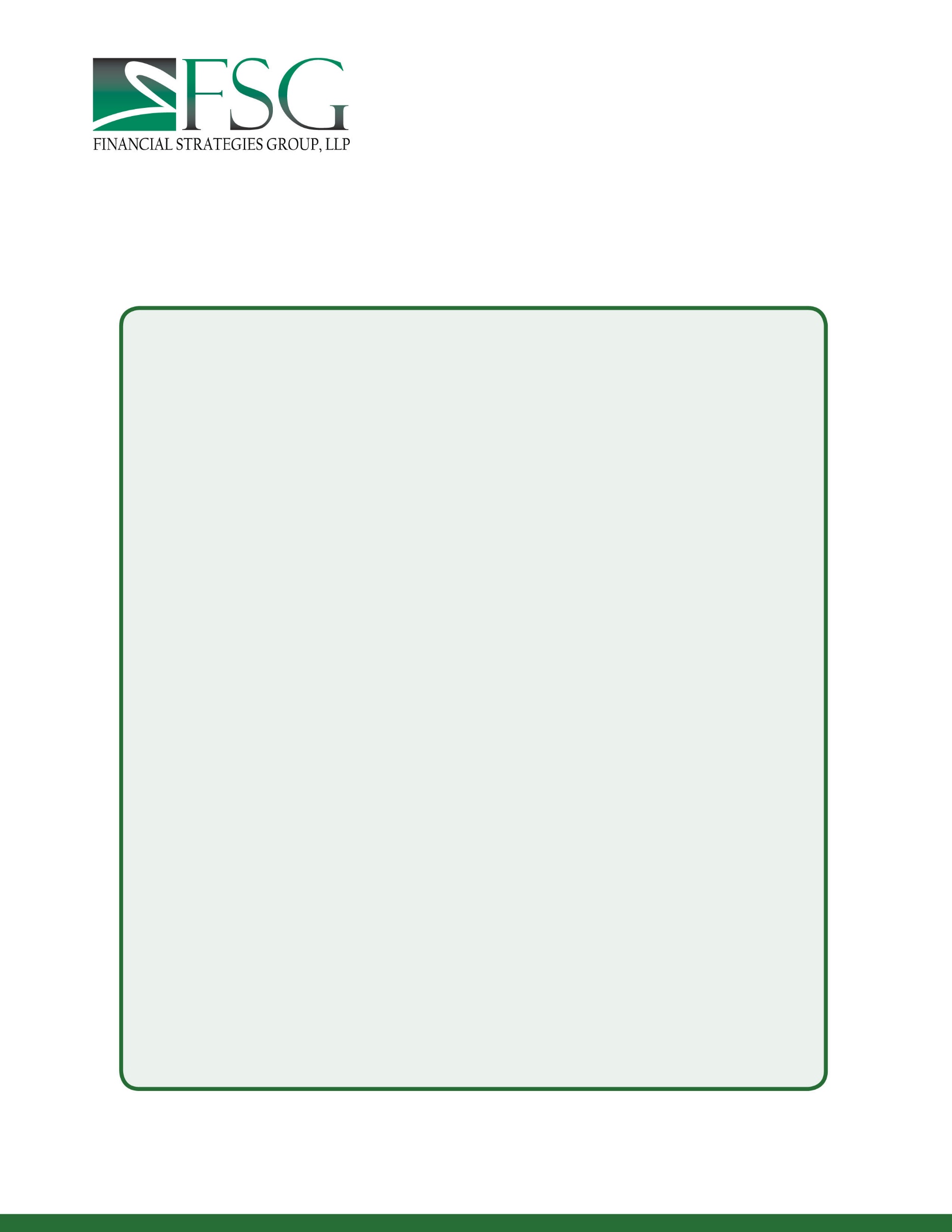 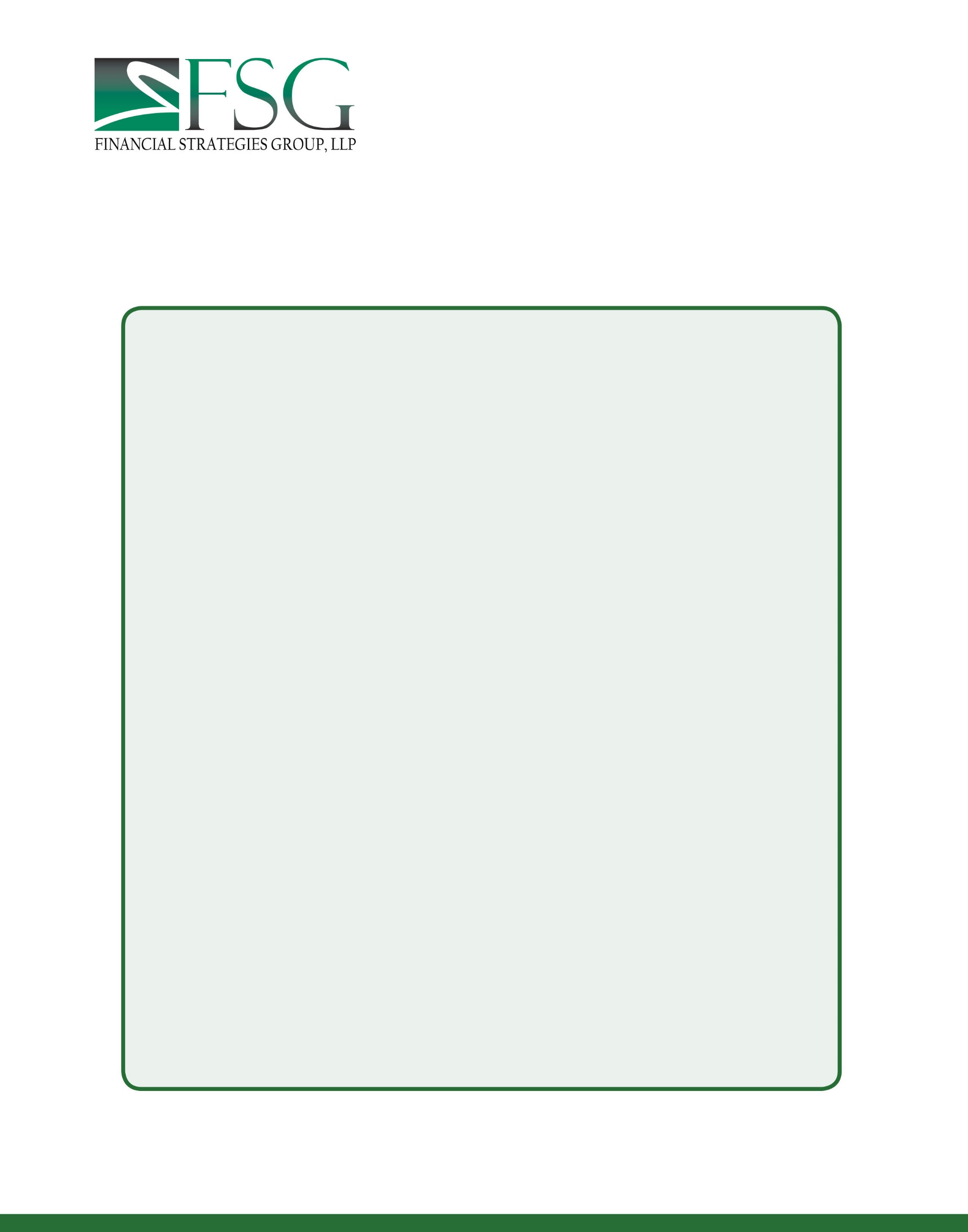 OWNER / IF OTHER THAN INSURED:      SSN OR TAX ID:      DATE OF BIRTH OR TRUST DATE:      TRUSTEE:      ADDRESS:      CITY:                      STATE:               ZIP:      RELATIONSHIP TO INSURED:      IF TRUST OWNED, PROVIDE A COPY OFTHE FIRST AND SIGNATURE PAGE OF TRUSTHOUSEHOLD FINANCIALS:ASSETS:      LIABILITIES:      LIQUID ASSETS:      EARNED INCOME:      UNEARNED INCOME:      HOUSEHOLD INCOME:      BENEFICIARY NAME:      			RELATIONSHIP:      BENEFICIARY ADDRESS:      BENEFICIARY SSN:        BENEFICIARY DATE OF BIRTH:      ANY BOOKED TRAVEL PLANNED OUTSIDE USA? YES    NO IF SO: (BUSINESS OR PLEASURE, DATE, AND DURATION, CITY)      ADVISOR / AGENT NAME:           YEARS KNOWN CLIENT:      ADVISOR / AGENT SSN:    -  -    ANY OTHER LIFE INSURANCE INFORCE? YES    NO IF SO, REPLACEMENT? YES    NO   1035 EXCHANGE? YES    NO COMPANY(IES):      	POLICY NUMBER(S) AND DATE ISSUED:      	DEATH BENEFIT(S):      	CURRENT PREMIUMS:      PLEASE PROVIDE A LIST OF ALL MEDICAL DOCTORS AND HOSPITALS YOU HAVE BEEN TO IN THE PAST 5 YEARS (including date last seen, reason, name, address, phone number):Name:      Address:      Phone number:      Date last seen, reason and outcome:      Name:      Address:      Phone number:      Date last seen, reason and outcome:      Name:      Address:      Phone number:      Date last seen, reason and outcome:      *PLEASE MAKE SURE TO LIST ALL DOCTORS SEEN. IF THERE ARE MISSING DOCTORS, THIS CAN DELAY THE PROCESS BY 4-6 WEEKS AS THE UNDERWRITER NEEDS YOUR COMPLETE MEDICAL FILE*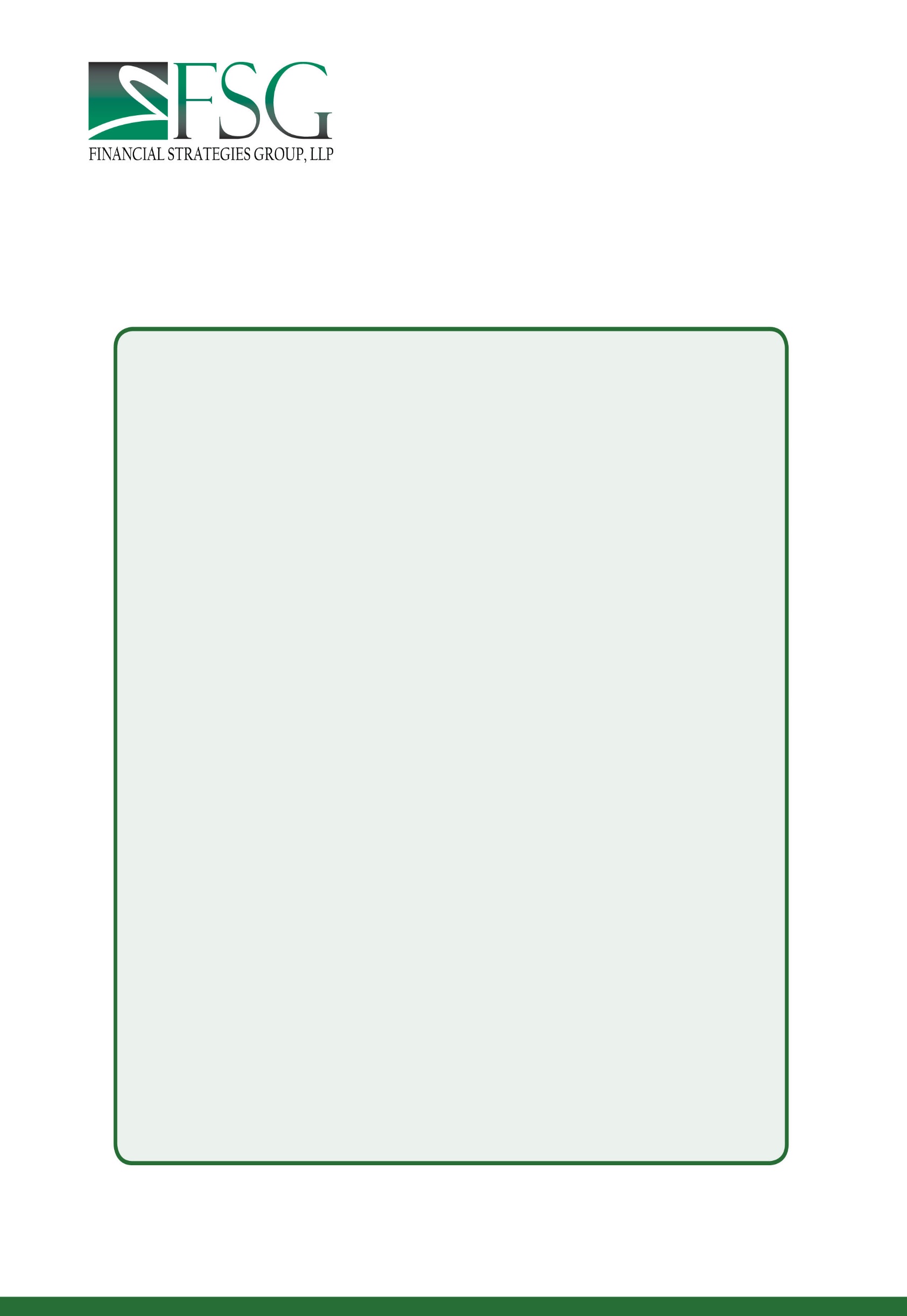 SPOUSE’S LEGAL NAME:       		                                 (FIRST, MIDDLE, LAST) 	   MALE     FEMALE     DRIVERS LICENSE #:        DATE OF BIRTH:      	 STATE:            EXP DATE:        HEIGHT:             WEIGHT:              BIRTH STATE:        PHONE NUMBER:          SSN:         EMAIL ADDRESS:        EMPLOYER:        JOB TITLE:          DUTIES:                           WORK PHONE#:        WORK ADDRESS:        CITY:                     STATE:                        ZIP:        YEARS EMPLOYED AT CURRENT JOB:         PRIMARY DOCTOR NAME:           DATE OF LAST DOCTOR VISIT:         REASON FOR LAST VISIT:         INCOME: $                     UNEARNED INCOME: $       BENEFICIARY NAME:        BENEFICIARY SSN:        BENEFICIARY DATE OF BIRTH:        FAMILY HISTORY  LIVING OR CAUSE OF DEATH AND AGE  MOTHER:                     FATHER:      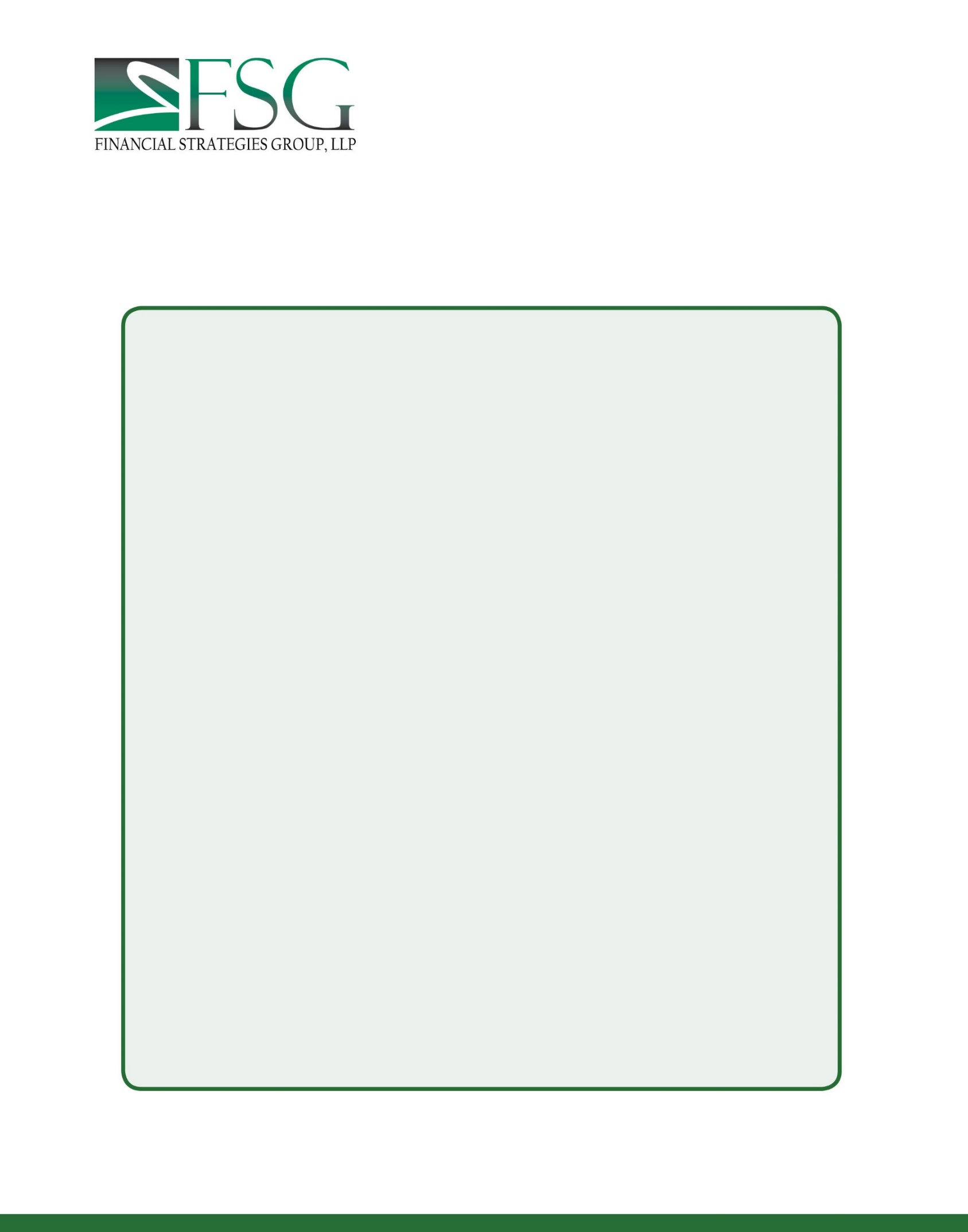 ANY OTHER LIFE INSURANCE INFORCE? YES    NO IF SO, REPLACEMENT? YES    NO   1035 EXCHANGE? YES    NO COMPANY(IES):      	POLICY NUMBER(S) AND DATE ISSUED:      	DEATH BENEFIT(S):      	CURRENT PREMIUMS:      FSG Medical History Quick Quote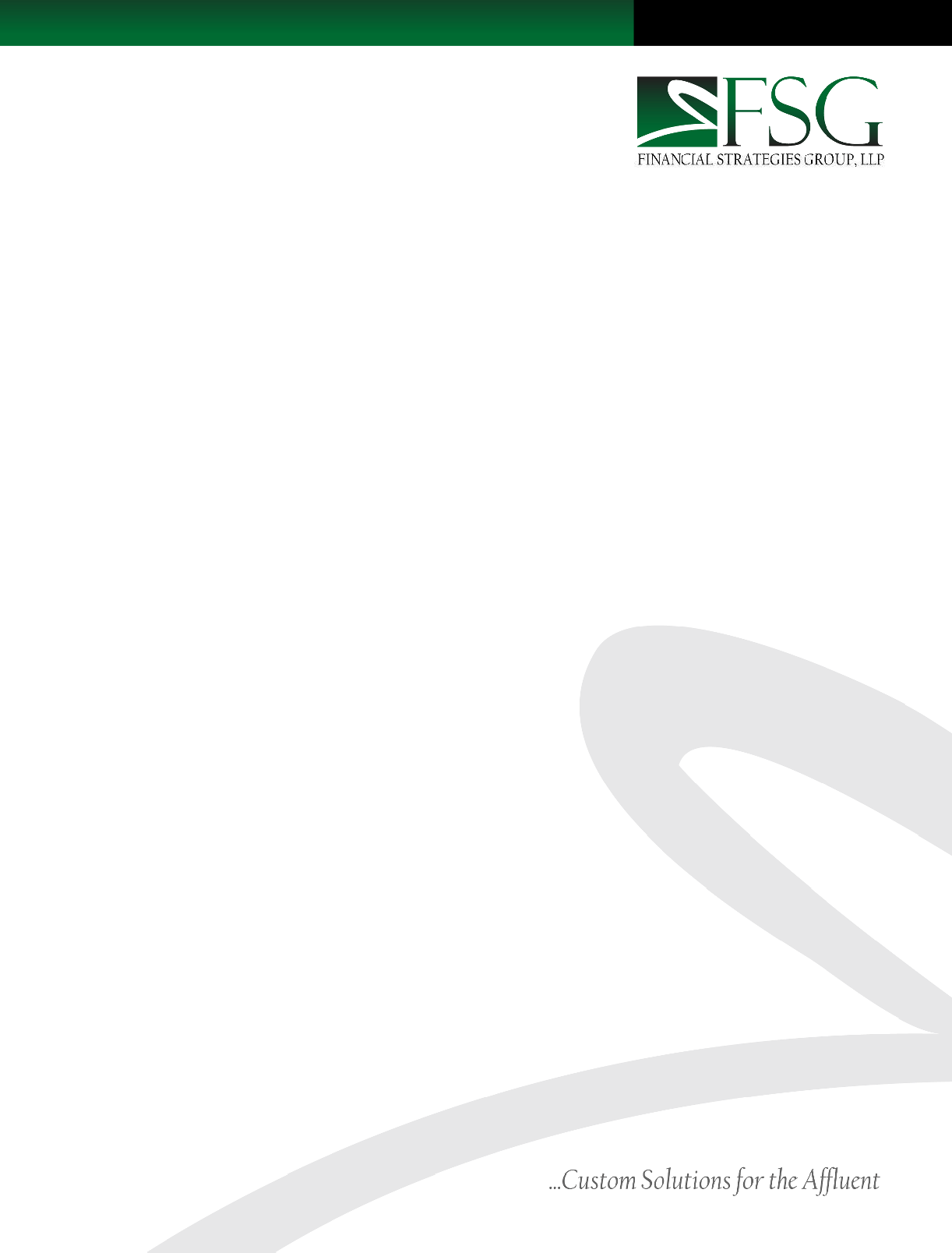 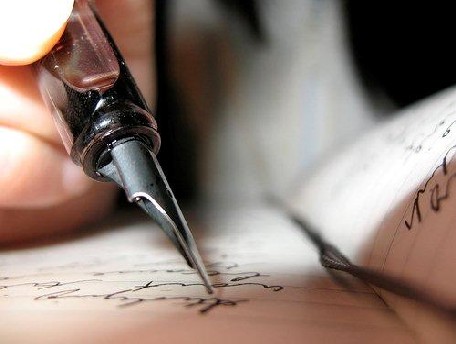 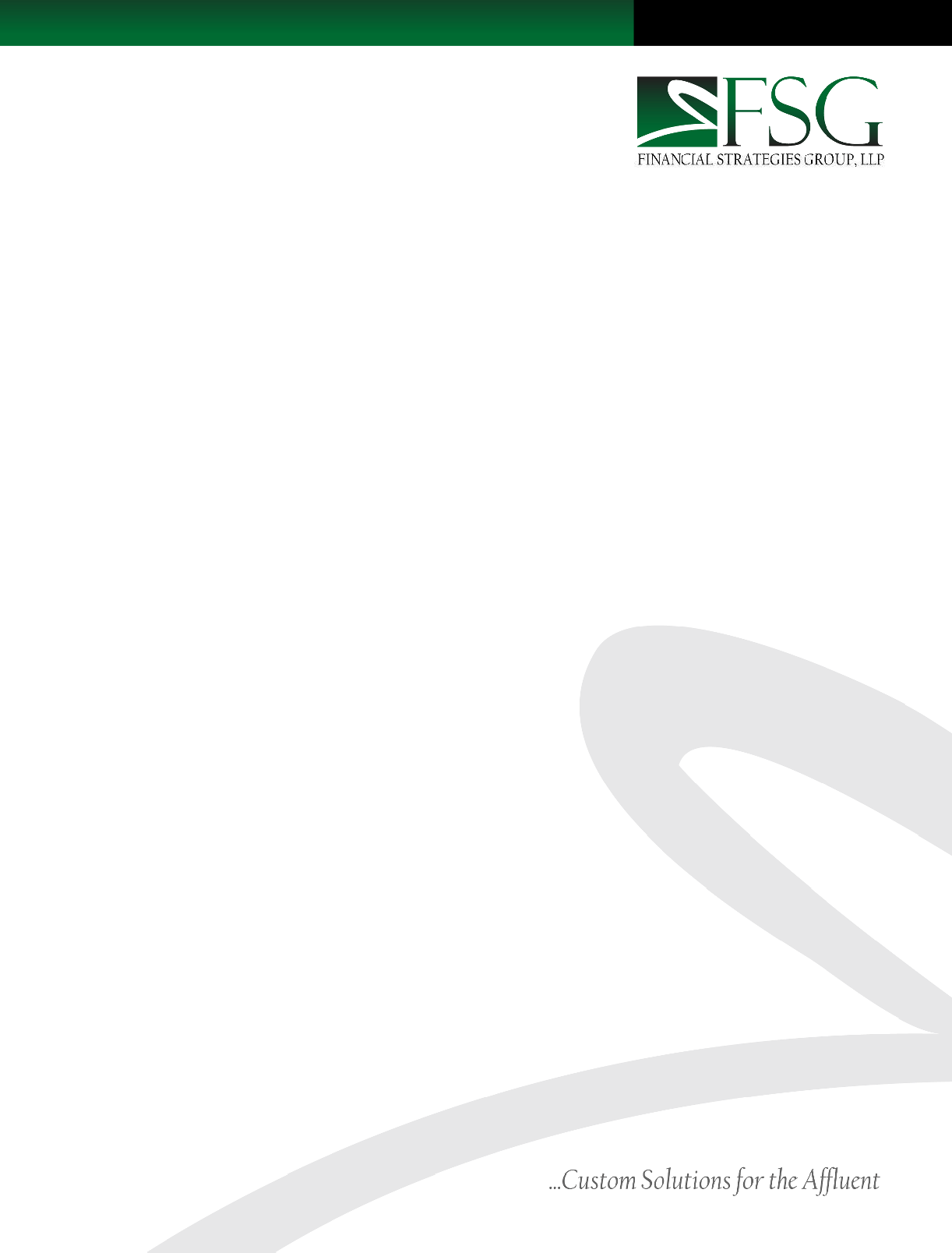 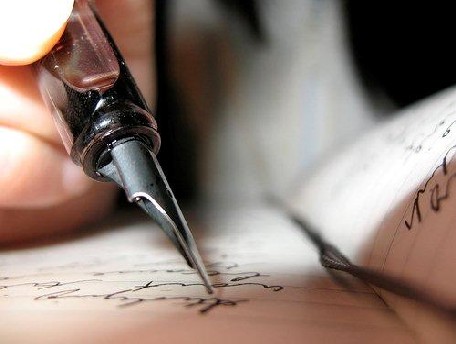 Congratulations on your decision to apply for                  life insurance. This sheet will break down the steps in the process. Step 1 – Client(s) completes a short medical questionnaire and signs a HIPPA agreement.-	Make sure to include all doctors seenStep 2 – FSG sends Quick Quote to a hand selected group of top insurance carriers for tentative offers. (4-5 days)Step 3 – FSG prepares an offer letter showing a comparison of competitive offers. (2 days)Step 4 – Financial advisor contacts client to review offer letter and pick the most appropriate carrier.Step 5 – Financial advisor and client sign a pre-completed application and send it back to FSG. (Premium may be submitted at this time for certain death benefit amounts.)FSG orders medical records and sends them to the carrier (3-4 weeks)If all medical records are not received by the end of 3 weeks, it may be advisable for the client to contact their doctor to help speed up the process.Step 6 – Client receives phone call to schedule insurance exam and possible inspection report.This is a simple exam with the main goal of checking the client’s vital organs.The exam lasts approximately 20-30 minutes and is scheduled around client’scalendar at their home or work.See below for how to prepare for the exam.Step 7 – Any request for missing forms or information is sent to the agent/FA to reach out to the client. Forms can be faxed or emailed back, except for the 1035 form.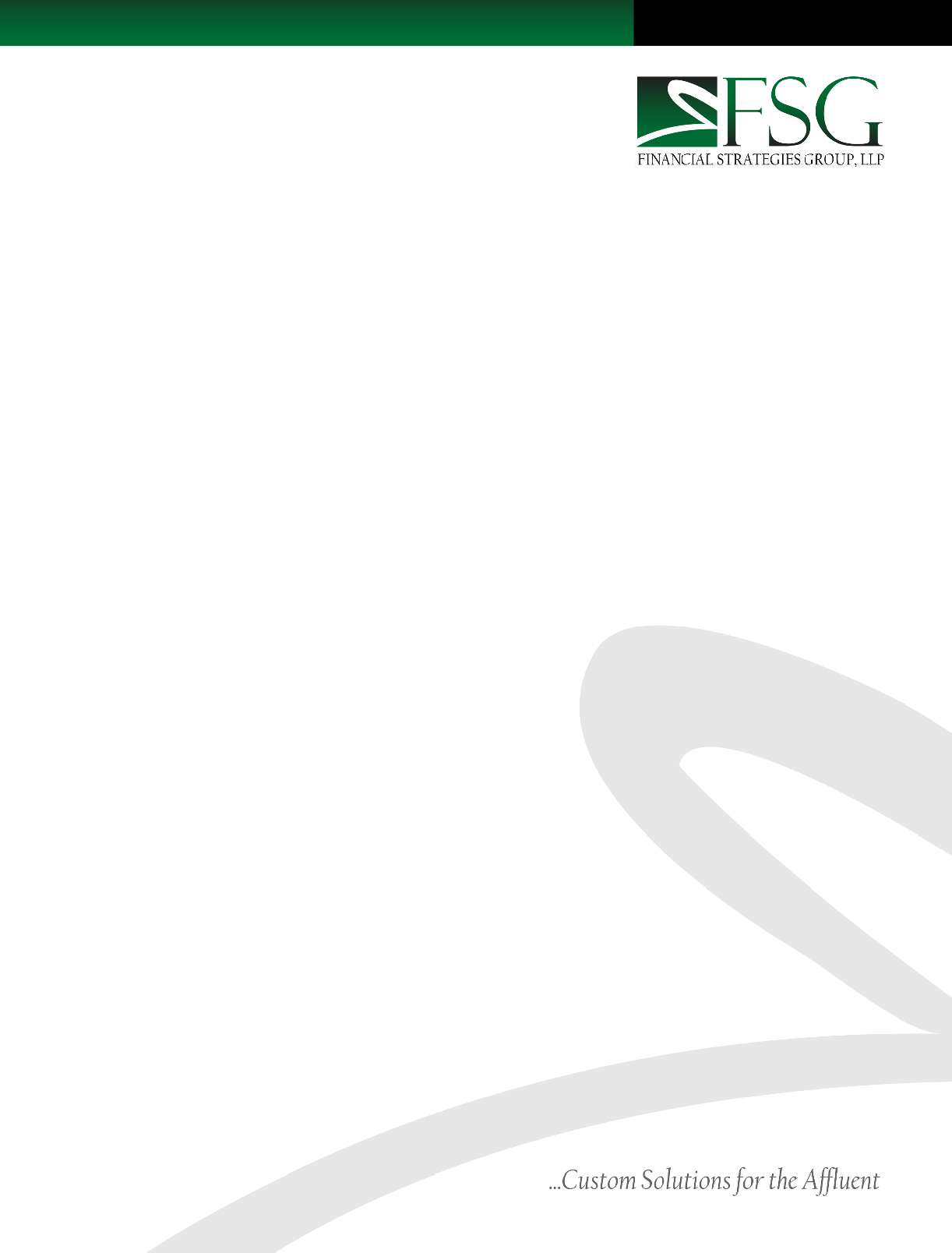 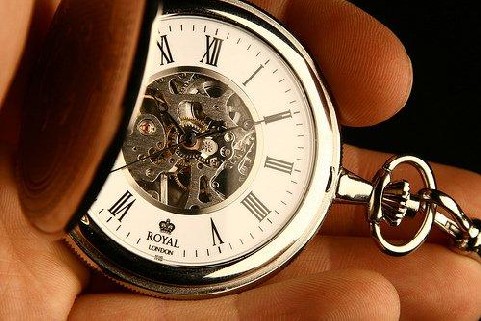 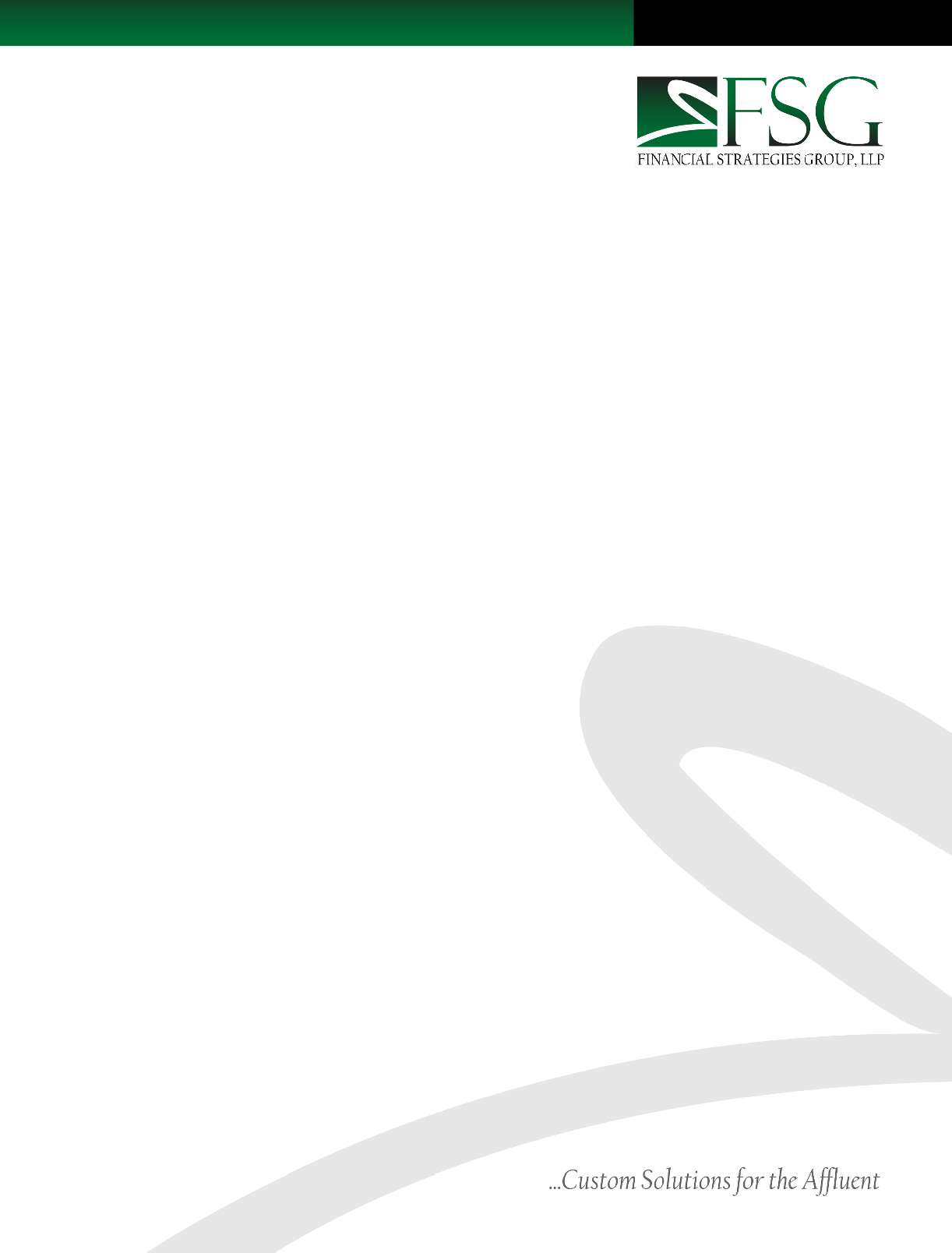 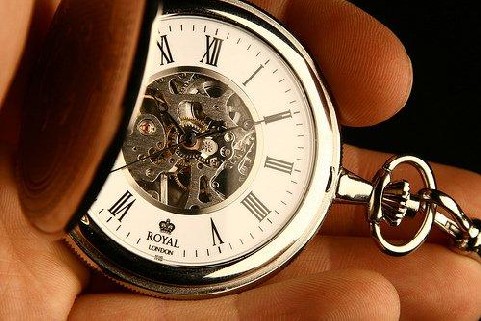 Step 8 – Assuming all required signatures have been received, it is underwritten medically and financially.Step 9- Once approved, the carrier issues the policy.-	In 1035 exchange cases, the exchange is initiated with the replaced carrier(s). Policy will be issued once the funds have been received. (min 2 weeks; can take longer)Step 10 – Once the policy is received at FSG, it is reviewed, outstanding delivery requirements are flagged for signature, and then sent to the financial advisor. (1 week)Step 11 –  The financial advisor delivers the final policy and acquires any needed signatures, to include premium, if not already paid. Financial advisor returns the signed delivery requirements back to FSG.Insurance Exam Preparation TipsYou may be required to fast for 4-8 hours prior to the appointmentLimit salt and high-cholesterol foods 24 hours prior to the appointmentAvoid strenuous exercise 12 hours prior to the appointmentLimit caffeine and nicotine 1 hour prior to the appointmentDrink a glass of water 1 hour prior to the appointmentProvide names and dosages of current medicationsWomen, please mention to the examiner when making your appointment if you will be menstruating at the time so that a better time may be arranged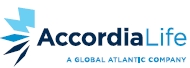 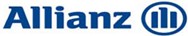 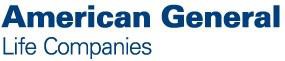 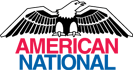 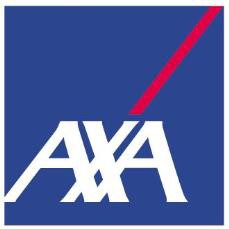 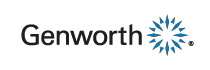 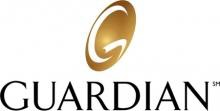 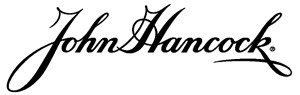 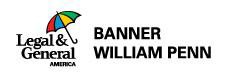 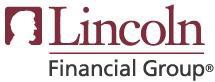 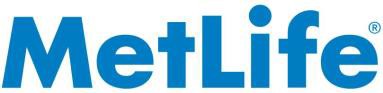 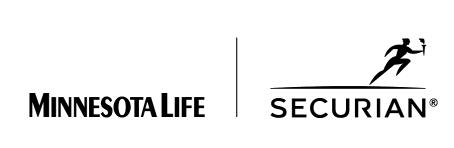 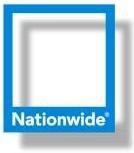 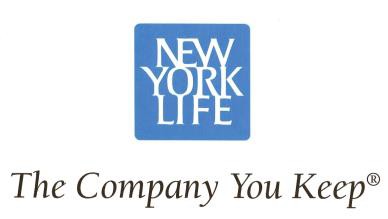 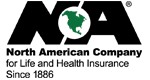 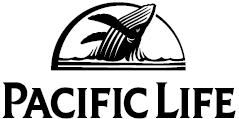 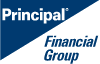 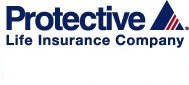 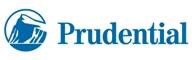 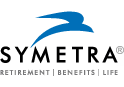 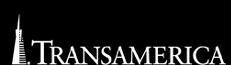 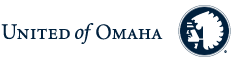 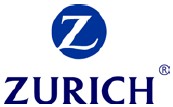 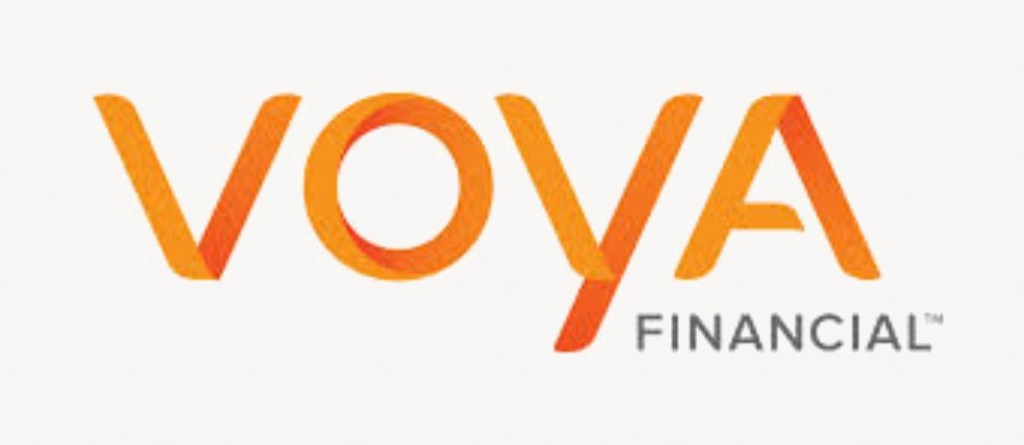 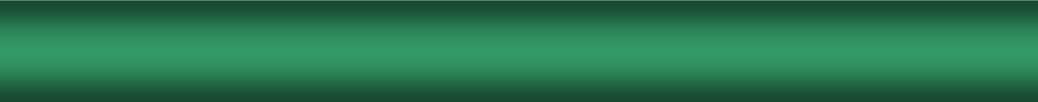 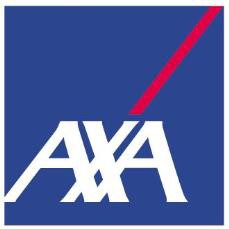 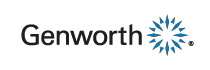 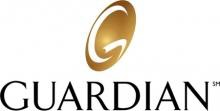 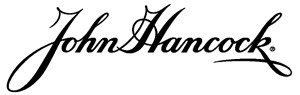 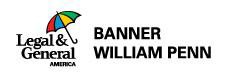 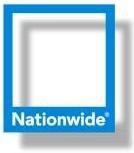 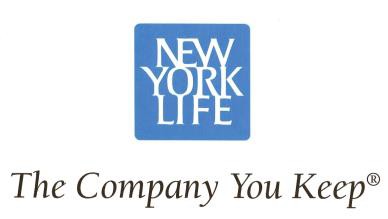 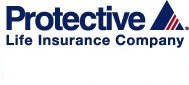 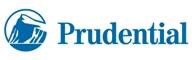 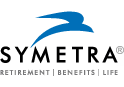 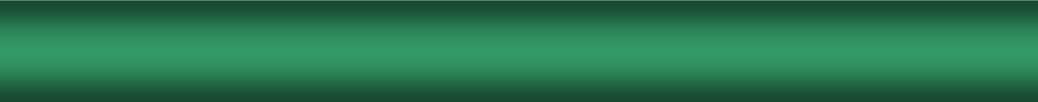 Section A – Personal InformationSection A – Personal InformationSection A – Personal InformationSection A – Personal InformationSection A – Personal InformationClient Name:      	M  - F Client Name:      	M  - F Date of Birth:      Date of Birth:      Date of Birth:      Advisor Name:      Advisor Name:      Height:      Height:      Height:      Firm:      Firm:      Weight:      Weight:      Weight:      Section B – Personal Health History (For “Yes” Answers, please provide details)Section B – Personal Health History (For “Yes” Answers, please provide details)Section B – Personal Health History (For “Yes” Answers, please provide details)Section B – Personal Health History (For “Yes” Answers, please provide details)Section B – Personal Health History (For “Yes” Answers, please provide details)In the last 10 years, have you been treated for, or diagnosed with (Please Circle):In the last 10 years, have you been treated for, or diagnosed with (Please Circle):In the last 10 years, have you been treated for, or diagnosed with (Please Circle):YesNo1High blood pressure, heart attack, chest pain, heart murmur, irregular heartbeat, stroke, or any other disease or disorder of the heart or blood vessels?Most recent blood pressure reading         Cholesterol        Ratio      High blood pressure, heart attack, chest pain, heart murmur, irregular heartbeat, stroke, or any other disease or disorder of the heart or blood vessels?Most recent blood pressure reading         Cholesterol        Ratio      2Cancer, tumor, cyst or growth? Type              Date(s)            Stage/Grade      Cancer, tumor, cyst or growth? Type              Date(s)            Stage/Grade      3Asthma, bronchitis, emphysema, tuberculosis, or any other disease or disorder of the lungs or respiratory system? Asthma, bronchitis, emphysema, tuberculosis, or any other disease or disorder of the lungs or respiratory system? 4Seizure, paralysis, headaches, multiple sclerosis, or any other disease or disorder of the brain or nervous system? Seizure, paralysis, headaches, multiple sclerosis, or any other disease or disorder of the brain or nervous system? 5Chronic fatigue, stress, depression, anxiety, or any emotional or psychological disorder?Chronic fatigue, stress, depression, anxiety, or any emotional or psychological disorder?6Hepatitis, colitis, ulcer, cirrhosis, irritable bowel or any other disease or disorder of the liver, gallbladder, pancreas, or digestive tract? Hepatitis, colitis, ulcer, cirrhosis, irritable bowel or any other disease or disorder of the liver, gallbladder, pancreas, or digestive tract? 7Diabetes, borderline diabetes, sugar in the urine, thyroid disorder or any other disease or disorder of the glandular system? Date of Diagnosis          Current A1C        Treatment      Diabetes, borderline diabetes, sugar in the urine, thyroid disorder or any other disease or disorder of the glandular system? Date of Diagnosis          Current A1C        Treatment      8Kidney stones, nephritis, blood or protein in the urine, HIV, sexually transmitted disease, prostate disorder, breast disorder or any other disease or disorder of the urinary or reproductive system?Kidney stones, nephritis, blood or protein in the urine, HIV, sexually transmitted disease, prostate disorder, breast disorder or any other disease or disorder of the urinary or reproductive system?9Any disease or disorder of the bones, joints, or muscles?Any disease or disorder of the bones, joints, or muscles?Section C – Family and Personal HistorySection C – Family and Personal HistorySection C – Family and Personal HistorySection C – Family and Personal HistorySection C – Family and Personal History10Have your parents or siblings died from diabetes, cancer, stroke, or heart disease? Age at death      Have your parents or siblings died from diabetes, cancer, stroke, or heart disease? Age at death      11Are you currently taking any medications? Provide details (Give name of drug, dosage, and reason for taking):      Are you currently taking any medications? Provide details (Give name of drug, dosage, and reason for taking):      Section D – Activities and Health HabitsSection D – Activities and Health HabitsSection D – Activities and Health HabitsSection D – Activities and Health HabitsSection D – Activities and Health HabitsIn the last 5 years…In the last 5 years…In the last 5 years…YesNo12Have you used tobacco in any form (including gum/patch)? Type           Date last used      Have you used tobacco in any form (including gum/patch)? Type           Date last used      13Engaged in any of the following activities: scuba/skin diving, pilot, organized motor vehicle racing, skydiving, hang gliding, mountain climbing, or rodeo?Engaged in any of the following activities: scuba/skin diving, pilot, organized motor vehicle racing, skydiving, hang gliding, mountain climbing, or rodeo?14Any future foreign travel plans outside the U.S. or Canada?  Provide details in space below.Any future foreign travel plans outside the U.S. or Canada?  Provide details in space below.15Been in a motor vehicle accident, had a DUI or have more than two moving violations?Been in a motor vehicle accident, had a DUI or have more than two moving violations?16If answered YES to any question 1-15 above please provide details:If answered YES to any question 1-15 above please provide details:If answered YES to any question 1-15 above please provide details:If answered YES to any question 1-15 above please provide details:Section A – Personal InformationSection A – Personal InformationSection A – Personal InformationSection A – Personal InformationSection A – Personal InformationClient Name:      	M – F      Client Name:      	M – F      Date of Birth:      Date of Birth:      Date of Birth:      Advisor Name:      Advisor Name:      Height:      Height:      Height:      Firm:      Firm:      Weight:      Weight:      Weight:      Section B – Personal Health History (For “Yes” Answers, please provide details)Section B – Personal Health History (For “Yes” Answers, please provide details)Section B – Personal Health History (For “Yes” Answers, please provide details)Section B – Personal Health History (For “Yes” Answers, please provide details)Section B – Personal Health History (For “Yes” Answers, please provide details)In the last 10 years, have you been treated for, or diagnosed with (Please Circle):In the last 10 years, have you been treated for, or diagnosed with (Please Circle):In the last 10 years, have you been treated for, or diagnosed with (Please Circle):YesNo1High blood pressure, heart attack, chest pain, heart murmur, irregular heartbeat, stroke, or any other disease or disorder of the heart or blood vessels?Most recent blood pressure reading      	Cholesterol     	Ratio       	High blood pressure, heart attack, chest pain, heart murmur, irregular heartbeat, stroke, or any other disease or disorder of the heart or blood vessels?Most recent blood pressure reading      	Cholesterol     	Ratio       	2Cancer, tumor, cyst or growth? Type      	Date(s)      	Stage/Grade       	Cancer, tumor, cyst or growth? Type      	Date(s)      	Stage/Grade       	3Asthma, bronchitis, emphysema, tuberculosis, or any other disease or disorder of the lungs orrespiratory system?Asthma, bronchitis, emphysema, tuberculosis, or any other disease or disorder of the lungs orrespiratory system?4Seizure, paralysis, headaches, multiple sclerosis, or any other disease or disorder of the brain ornervous system?Seizure, paralysis, headaches, multiple sclerosis, or any other disease or disorder of the brain ornervous system?5Chronic fatigue, stress, depression, anxiety, or any emotional or psychological disorder?Chronic fatigue, stress, depression, anxiety, or any emotional or psychological disorder?6Hepatitis, colitis, ulcer, cirrhosis, irritable bowel or any other disease or disorder of the liver,gallbladder, pancreas, or digestive tract?Hepatitis, colitis, ulcer, cirrhosis, irritable bowel or any other disease or disorder of the liver,gallbladder, pancreas, or digestive tract?7Diabetes, borderline diabetes, sugar in the urine, thyroid disorder or any other disease or disorder ofthe glandular system? Date of Diagnosis      	Current A1C      	Treatment       	Diabetes, borderline diabetes, sugar in the urine, thyroid disorder or any other disease or disorder ofthe glandular system? Date of Diagnosis      	Current A1C      	Treatment       	8Kidney stones, nephritis, blood or protein in the urine, HIV, sexually transmitted disease, prostatedisorder, breast disorder or any other disease or disorder of the urinary or reproductive system?Kidney stones, nephritis, blood or protein in the urine, HIV, sexually transmitted disease, prostatedisorder, breast disorder or any other disease or disorder of the urinary or reproductive system?9Any disease or disorder of the bones, joints, or muscles?Any disease or disorder of the bones, joints, or muscles?Section C – Family and Personal HistorySection C – Family and Personal HistorySection C – Family and Personal HistorySection C – Family and Personal HistorySection C – Family and Personal History10Have your parents or siblings died from diabetes, cancer, stroke, or heart disease? Age at death      	Have your parents or siblings died from diabetes, cancer, stroke, or heart disease? Age at death      	11Are you currently taking any medications? Provide details (Give name of drug, dosage, and reason for taking):      Are you currently taking any medications? Provide details (Give name of drug, dosage, and reason for taking):      Section D – Activities and Health HabitsSection D – Activities and Health HabitsSection D – Activities and Health HabitsSection D – Activities and Health HabitsSection D – Activities and Health HabitsIn the last 5 years…In the last 5 years…In the last 5 years…YesNo12Have you used tobacco in any form (including gum/patch)? Type      	Date last used      	Have you used tobacco in any form (including gum/patch)? Type      	Date last used      	13Engaged in any of the following activities: scuba/skin diving, pilot, organized motor vehicle racing,skydiving, hang gliding, mountain climbing, or rodeo?Engaged in any of the following activities: scuba/skin diving, pilot, organized motor vehicle racing,skydiving, hang gliding, mountain climbing, or rodeo?14Any future foreign travel plans outside the U.S. or Canada? Provide details in space below.Any future foreign travel plans outside the U.S. or Canada? Provide details in space below.15Been in a motor vehicle accident, had a DUI or have more than two moving violations?Been in a motor vehicle accident, had a DUI or have more than two moving violations?16If answered YES to any question 1-15 above please provide details:      If answered YES to any question 1-15 above please provide details:      If answered YES to any question 1-15 above please provide details:      If answered YES to any question 1-15 above please provide details:      17Name and address or phone number of your primary care physician and any specialist consulted:      Name and address or phone number of your primary care physician and any specialist consulted:      Name and address or phone number of your primary care physician and any specialist consulted:      Name and address or phone number of your primary care physician and any specialist consulted:      